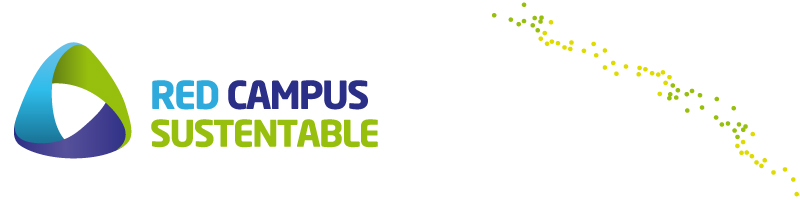 Red Campus Sustentable  de Universidades de Chile
Comité de Comunicaciones
ACTA Nº 3En Santiago a 17 de abril de 2014 en las oficinas del Consejo de Rectores de la Universidad Austral de Chile , tiene a lugar la tercera reunión del comité de comunicaciones de la Red Campus Sustentable , RCS en adelante .inicio 9:30, finaliza a las 11:16 aproximadamente.Los objetivos de la Reunión  eran:1-.ver avances respecto de las tareas acordadas en la segunda reunión del comité de comunicaciones 2-. Otros temas o varios Participantes en la Reunión:Se excusaron: Francisco, Oscar , Carolina.Desarrollo y  acuerdos de la reunión:1-.  Se da lectura al borrador del Acta Anterior Nº2 y se analizan todos los puntos acordados2-. Se reitera que las Reuniones del comité de  comunicaciones son 1º y 3º jueves del Mes.3-. Se acuerda coordinar que la reunión ordinaria del comité de comunicaciones, coincida con la  reunión general del APL. Al respecto se acuerda que Mónica Alacid va a solicitar que Johanna cite a las reunión un día jueves en vez de un  Martes de manera que los que vienen de provincia puedan asistir a la comisión de comunicaciones y la del APL el mismo día.4-. Tomas Thayer deber concluir el trámite del traspaso del dominio NIC redcampussutentable.cl de la empresa uno a uno  a su nombre mientras se aprueban os estatutos de la RCS.5-. Victor Hugo señala que se esta consultando al Rector UTEM la posibilidad de alojar el sitio web de la RCS en los servidores de la UTEM , lo que también se esta gestionando  en la  PUC por parte de Francisco Urquizar6-. Tomas Thayer informa de reunión de trabajo técnico  con Diego Lagos , nuestro asesor técnico de la WEB RCS. Se acuerda e informa:a-. Se propondrá una nueva estructura lógica  y funcional del sitio web Redcampussuntentable.cl  de manera  que su actualización sea mas óptima.b-.Se actualizarán las instituciones socias de la RCS  y sus respectivos  links, así como toda la información disponible  que se encuentra en  las actas de las últimas reuniones de la RCS .c-.Se actualizará la portada del web RCS para anunciar las actividades de la Primera Jornada de Talleres 2014 de la RCS ( Se realizó)d-.Para facilitar la  actualización de los contenidos de  las noticias de manera mas eficientemente ,  se creará  un usuario por Universidad,  o Institución  de Educación Superior para que publiquen directamente sus noticias. Todas las noticias serán aprobadas por el Comité de Comunicaciones , antes de liberarse a todo Públicoe-.Pablo Yañez  propone que debemos implementar un sistema para categorizar todos los contenidos de Buenas Practicas , a través de palabras claves  o tagsf-.Se acuerda colocarle un Contador de Visitas/ y asociarlo a Google Analiticsg-.Para enriquecer la información de la web RCS  se evaluará la posibilidad capturar  noticias desde  RSS relacionados a la RCS desde otras ues que generan noticias.7-. Se acuerda que debemos insistir en el envío del comunicado para que las instituciones comiencen a enviar sus “ noticias” en formato acordado . oscar mercado reenviará la invitación a enviar noticias a la web RCS8-. Próxima reunión  de comunicaciones  se presentará un plan de presentación de la RCS a las nuevas autoridades  MMA , Consejo de Rectores , Mineduc, Achee, Minsal a cargo de Victor Acuña y Oscar Mercado, según consta en acta nº2AsistentesUniversidadcorreo1Mónica AlacidUACHmonicaalacid@uach.cl2Victor AcuñaUTEMvacuna@utem.cl3Pablo YañezUTALCA4Tomas ThayerUMCETomas.thayer@umce.cl